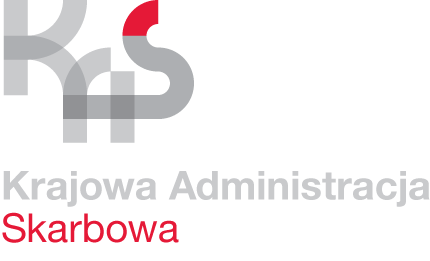 IZBA ADMINISTRACJI SKARBOWEJ 
W ZIELONEJ GÓRZEUNP: 0801-23-029361Zielona Góra, 15 maja 2023 rokuSprawa:Przegląd oraz naprawy klimatyzacjiZnak sprawy:0801-ILN.213.5.2021.52Kontakt:Mariusz Mikołajczyk– starszy asystenttel. 660 557 126e-mail: mariusz.mikolajczyk@mf.gov.plWYKONAWCYZAPYTANIE OFERTOWEPrzegląd i  konserwacja urządzeń  klimatyzacyjnych, wentylacyjnych  oraz  central  klimatyzacyjnych w jednostkach podległych Izbie Administracji Skarbowej w Zielonej GórzeZamawiajacyIzba Administracji Skarbowej w Zielonej Górzeul. Generała Władysława Sikorskiego 265-454 Zielona Górae-mail: ias.zielonagora@mf.gov.pltel.: 660 557 001Miejsce wykonywania zamówienia:Izba Administracji Skarbowej w Zielonej Górze ul. Generała Władysława Sikorskiego 2 Pierwszy Urząd Skarbowy w Zielonej Górze ul. Dr. Pieniężnego 24 Lubuski Urząd Skarbowy w Zielonej Górze ul. Dr. Pieniężnego 24 Urząd Skarbowy w Gorzowie Wlkp. ul. Jagiellończyka 10Lubuski Urząd Celno – Skarbowy w Gorzowie Wlkp. ul. Kazimierza Wielkiego 65Urząd Skarbowy w Krośnie Odrzańskim ul. Słubicka 3Urząd Skarbowy w Międzyrzeczu ul. Rynek 3Urząd Skarbowy w Nowej Soli ul. Staszica 1Urząd Skarbowy w Słubicach ul. Wojska Polskiego 155Urząd Skarbowy w Świebodzinie ul. Sobieskiego 6Urząd Skarbowy w Żaganiu ul. Skarbowa 26Urząd Skarbowy w Żarach ul. Osadników Wojskowych 3, 4Urząd Skarbowy w Sulęcinie ul. Daszyńskiego 47Urząd Skarbowy w Drezdenku ul. Pierwszej Brygidy 21Izba Administracji Skarbowej w Zielonej Górze ul. Batorego 18Przejście graniczne w Świecku - Delegatura  Lubuskiego Urzędu Celno - Skarbowego w RzepinieDelegatura Lubuskiego Urzędu Celno – Skarbowy w Zielonej Górze  w Rzepinie ul. Dworcowa 5Delegatura Lubuskiego Urzędu Celno – Skarbowy w Zielonej Górze  w Rzepinie ul. Zachodnia 1Oddział Celny w Olszynie – Terminal OlszynaDelegatura Lubuskiego Urzędu Celno – Skarbowego w Zielonej Górze  ul. Kostrzyńska 14 Tryb postępowaniaDo niniejszego postępowania nie mają zastosowania przepisy ustawy z dnia 11 września 2019 r. Prawo zamówień publicznych (Dz. U. poz. 2022 z późn. zm.) – art. 2 ust. 1 pkt 1.Opis przedmiotu zamówieniaPrzedmiotem zamówienia jest usługa  serwisowa, polegająca  na  wykonywaniu okresowych  przeglądów,  konserwacji, bieżących napraw oraz usuwania nagłych awarii instalacji i  urządzeń  klimatyzacyjnych, wentylacyjnych  oraz  central  klimatyzacyjnych w jednostkach podległych Izbie Administracji Skarbowej  w  tym  dostawę  części  zamiennych  i  czynników chłodniczych niezbędnych do wykonania ww. usługi. Szczegółowy opis przedmiotu zamówienia określony został w załączniku Nr 2  Szczegółowy Opis Przedmiotu Zamówienia. Wykaz urządzeń (ilość i typ) wraz z ich lokalizacją oraz terminami i częstotliwością świadczenia przedmiotowych usług określony został w załączniku nr 1 do zapytania ofertowego.Termin realizacjiOd dnia podpisania umowy do 31.12.2023r. Formy rozliczeniaPłatność za realizację zamówienia nastąpi na podstawie prawidłowo wystawionej faktury przez Wykonawcę dla : Izba Administracji Skarbowej w Zielonej Górze, ul. Gen. Władysława Sikorskiego 2, 65-454 Zielona Góra, NIP 929 141 52 64 i dostarczonej Zamawiającemu na adres: Izba Administracji Skarbowej w Zielonej Górze ul. Władysława Sikorskiego 2, 65-454 Zielona Góra lub na adres poczty elektronicznej: faktury.IAS.zielonagora@mf.gov.pl.Podstawą wystawienia faktury będzie protokół potwierdzający wykonanie przedmiotowych czynności, potwierdzony przez upoważnionego pracownika danej jednostki Zamawiającego. Brak protokołu potwierdzającego wykonanie usługi jest podstawą do niezapłacenia faktury.Płatność za przedmiot zamówienia zrealizowana będzie przez Zamawiającego w terminie 21 dni od daty otrzymania protokołu i prawidłowo wystawionej faktury.Należność zostanie uregulowana przelewem na konto bankowe Wykonawcy wskazane na fakturze.Opis sposobu sporządzenia oferty cenowejCenę oferty należy podać w kwocie brutto, tzn. z uwzględnieniem w niej podatku od towarów i usług (VAT).Cena za całą ofertę musi być wyrażona cyfrowo i słownie.Ofertę należy złożyć poprzez wpisanie oferowanej kwoty w odpowiednią rubrykę na Platformie Zakupowej.*Oferowana cena powinna zawierać wszelkie koszty związane z realizacją zamówienia.Wykonawca ma prawo złożyć tylko jedną ofertę. Złożenie większej liczby ofert lub oferty zawierającej rozwiązania alternatywne lub oferty wariantowej, spowoduje odrzucenie wszystkich ofert złożonych przez danego Wykonawcę.Termin związania ofertą wynosi 30 dni od dnia otwarcia ofert.Kryterium oceny ofertW celu wyboru najkorzystniejszej oferty Zamawiający przyjął następujące kryterium oceny ofert:Cena	- 100 % Miejsce i termin złożenia ofertyOfertę należy złożyć w formie elektronicznej za pośrednictwem https://platformazakupowa.pl/.
Ofertę należy złożyć w terminie do 24 maja 2023 r.Sposób porozumiewania się z ZamawiającymWszelkie zapytania do Zamawiającego należy kierować za pośrednictwem https://platformazakupowa.pl/. (Odnośnik do strony: https://platformazakupowa.pl/pn/lubuskie.kas/proceedings ).Zamawiający zamieści na platformie, gdzie zamieszczone jest niniejsze Zapytanie Ofertowe treści odpowiedzi na otrzymane zapytania od Wykonawców W sytuacjach awaryjnych np. w przypadku awarii platformazakupowa.pl Zamawiający może również komunikować się z Wykonawcami za pomocą poczty elektronicznej mariusz.mikolajczyk@mf.gov.plZastrzeżenia dodatkoweZamawiający zastrzega sobie możliwość zmiany warunków niniejszego zapytania ofertowego. Wszelkie zmiany niniejszego zapytania ofertowego zostaną przekazane drogą elektroniczną zostaną zamieszczone na stronie https://platformazakupowa.pl/.Zamawiający zastrzega sobie prawo unieważnienia niniejszego postępowania w następujących przypadkach:jeżeli cena oferty najkorzystniejszej przewyższa kwotę przeznaczoną na realizację zamówienia;jeżeli nie złożono żadnej oferty nie podlegającej odrzuceniu lub oferta najkorzystniejsza podlega odrzuceniu;jeżeli wystąpiły okoliczności, powodujące, że prowadzenie postępowania lub wykonanie zamówienia nie leży w interesie publicznym lub Zamawiający nie może udzielić niniejszego zamówienia;bez podania przyczyny.Wykonawca przygotowuje ofertę i uczestniczy w postępowaniu ofertowym na własny koszt. Wykonawcy nie przysługują względem Zamawiającego żadne roszczenia związane z jego udziałem w niniejszym postępowaniu.Jeżeli zostaną złożone oferty o takiej samej cenie, Zamawiający wezwie Wykonawców, którzy złożyli te oferty, do złożenia oferty dodatkowej.W przypadku, gdy oferta najkorzystniejsza przekroczy wartość środków finansowych, jakimi   dysponuje Zamawiający na realizację niniejszego zadania Zamawiający zastrzega sobie możliwość przeprowadzenia negocjacji cenowych z Wykonawcą, którego oferta uznana została za najkorzystniejszą.Podczas analizy ofert Zamawiający ma prawo wezwać Wykonawcę do złożenia wyjaśnień dotyczących treści złożonej oferty, rażąco niskiej ceny oraz wezwać do uzupełnienia brakujących w ofercie dokumentów w wyznaczonym przez siebie terminie. Zamawiający odrzuci ofertę Wykonawcy jeżeli jest niezgodna z Zapytaniem ofertowym, stanowi czyn nieuczciwej konkurencji w rozumieniu przepisów o zwalczaniu nieuczciwej konkurencji, jest nieważna na podstawie innych przepisów lub zawiera rażąco niską cenę.Zamawiający nie będzie brał pod uwagę oferty Wykonawcy, który, mimo wezwania do złożenia wyjaśnień lub uzupełnienia treści oferty nie spełnił wymagań niniejszego  Zapytania ofertowego po wykonaniu tych czynności. W przypadku uchylenia się Wykonawcy od zawarcia umowy, Zamawiający zastrzega sobie prawo wyboru oferty najkorzystniejszej spośród pozostałych ofert. Zamawiający zastrzega sobie możliwość zmniejszenia zakresu przedmiotu zamówienia w trakcie realizacji umowy.Osoby do kontaktuMariusz Mikołajczyk, tel. 660 557 126 ZałącznikiZałącznik nr 1 – Wykaz urządzeń Załącznik nr 2 – Szczegółowy Opis Przedmiotu ZamówieniaZałącznik nr 3 – Wzór umowyZałącznik Nr 4 – Formularz ofertowy * Odnośnik do strony: https://platformazakupowa.pl/pn/lubuskie.kas/proceedings      Sporządził: 													Zatwierdził: Mariusz Mikołajczyk          Zastępca Dyrektora  Izba Administracji Skarbowej           w Zielonej Górze         Katarzyna Kasperczak/podpisano kwalifikowanym podpisem  elektronicznym/Informacja o przetwarzaniu danych osobowychOgólną klauzulę informacyjną dot. przetwarzania danych osobowych znajdą Państwo na stronie Biuletynu Informacji Publicznej https://www.lubuskie.kas.gov.pl/izba-administracji-skarbowej-w-zielonej-gorze/kontakt/inspektor-ochrony-danych  • kontakt: • tel. 512 141 979 • adres e-mail: iod.zielonagora@mf.gov.pl  